Publicado en Barcelona el 04/07/2014 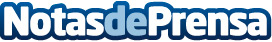 ¿Tu Tienda Online cumple con la nueva Ley de Consumo de 2014? En eValor, el Sello de calidad para Tiendas Online que incluye Opiniones de Clientes, hemos elaborado un resumen de los cambios más relevantes de la nueva Ley de Consumo que afectan al comercio electrónico. Información precontractual, nuevo plazo de devolución, regulación de gastos de entrega y la posibilidad de probar el producto antes de devolverlo son algunos de los más relevantes que detallaremos a continuación.Datos de contacto:eValor: Sello de Calidad Online para Pymes con Opiniones reales de Clientes info@evalor.es933930131Nota de prensa publicada en: https://www.notasdeprensa.es/tu-tienda-online-cumple-con-la-nueva-ley-de-consumo-de-2014 Categorias: Marketing E-Commerce http://www.notasdeprensa.es